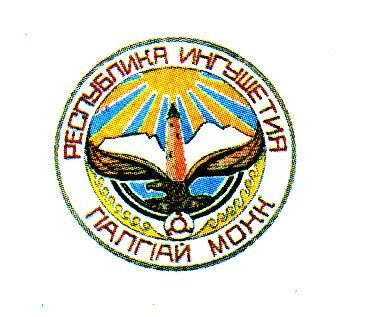 ЗАКОНРЕСПУБЛИКИ ИНГУШЕТИЯО гражданской обороне Республики ИнгушетияПринятНародным СобраниемРеспублики Ингушетия	  	                     30 ноября 2017 годаНастоящий Закон регулирует отношения в области организации и ведения гражданской обороны на территории Республики Ингушетия. Действие настоящего Закона распространяется на отношения, возникающие в процессе обеспечения органами государственной власти Республики Ингушетия, органами местного самоуправления Республики Ингушетия, функционирующими на территории Республики Ингушетия организациями независимо от их организационно-правовых форм (далее – организации) системы мероприятий по подготовке к защите и по защите населения, материальных и культурных ценностей на территории Республики Ингушетия от опасностей, возникающих при военных конфликтах или вследствие этих конфликтов, а также при чрезвычайных ситуациях природного и техногенного характера.Статья 1. Основные понятия	Основные понятия, применяемые в настоящем Законе, используются в значениях, установленных Федеральным законом от 12 февраля 1998 года №28-ФЗ «О гражданской обороне» и иными федеральными законами.	Статья 2. Задачи в области гражданской обороны	Основными задачами в области гражданской обороны Республики Ингушетия являются:	1) подготовка населения в области гражданской обороны; 	2) оповещение населения об опасностях, возникающих при военных конфликтах или вследствие этих конфликтов, а также при чрезвычайных ситуациях природного и техногенного характера;	3) эвакуация населения, материальных и культурных ценностей в безопасные районы;	4) предоставление населению средств индивидуальной и коллективной защиты; 	5) проведение мероприятий по световой маскировке и другим видам маскировки;	6) проведение аварийно-спасательных и других неотложных работ в случае возникновения опасностей для населения при военных конфликтах или вследствие этих конфликтов, а также при чрезвычайных ситуациях природного и техногенного характера;	7) первоочередное жизнеобеспечение населения, пострадавшего при военных конфликтах или вследствие этих конфликтов, а также при чрезвычайных ситуациях природного и техногенного характера;	8) борьба с пожарами, возникшими при военных конфликтах или вследствие этих конфликтов;	9) обнаружение и обозначение районов, подвергшихся радиоактивному, химическому, биологическому или иному заражению;	10) санитарная обработка населения, обеззараживание зданий и сооружений, специальная обработка техники и территорий;	11) восстановление и поддержание порядка в районах, пострадавших при военных конфликтах или вследствие этих конфликтов, а также при чрезвычайных ситуациях природного и техногенного характера;	12) срочное восстановление функционирования необходимых коммунальных служб в военное время;	13) срочное захоронение трупов в военное время;	14) обеспечение устойчивости функционирования организаций, необходимых для выживания населения при военных конфликтах или вследствие этих конфликтов, а также при чрезвычайных ситуациях природного и техногенного характера;	15) обеспечение постоянной готовности сил и средств гражданской обороны.Статья 3. Правовое регулирование в области гражданской обороны													1. Правовое регулирование в области гражданской обороны осуществляется в соответствии с Федеральным законом от 12 февраля 1998 года №28-ФЗ «О гражданской обороне», другими федеральными законами и иными нормативными правовыми актами Российской Федерации,  настоящим Законом и иными нормативными правовыми актами Республики Ингушетия.	2. Органы местного самоуправления Республики Ингушетия в пределах своих полномочий могут принимать муниципальные правовые акты, регулирующие вопросы гражданской обороны.Статья 4. Принципы организации и ведения гражданской обороны	1. Организация и ведение гражданской обороны на территории Республики Ингушетия являются одними из важнейших функций республики, составными частями оборонного строительства, обеспечения защиты населения и безопасности Республики Ингушетия.	2. Подготовка Республики Ингушетия к ведению гражданской обороны осуществляется заблаговременно в мирное время с учетом развития вооружения, военной техники и средств защиты населения от опасностей, возникающих при военных конфликтах или вследствие этих конфликтов, а также при чрезвычайных ситуациях природного и техногенного характера.	3. Ведение гражданской обороны заключается в выполнении мероприятий по защите населения, материальных и культурных ценностей на территории Республики Ингушетия от опасностей, возникающих при военных конфликтах или вследствие этих конфликтов, а также при чрезвычайных ситуациях природного и техногенного характера.	Ведение гражданской обороны в Республике Ингушетия и муниципальных образованиях Республики Ингушетия осуществляется на основе соответствующих планов гражданской обороны и защиты населения Республики Ингушетия и муниципальных образований Республики Ингушетия.	Ведение гражданской обороны в организациях осуществляется на основе соответствующих планов гражданской обороны организаций.	4. Силы и средства гражданской обороны привлекаются к организации и проведению мероприятий по предотвращению и ликвидации чрезвычайных ситуаций федерального и регионального характера в порядке, установленном законодательством.	Статья 5. Координация деятельности органов управления                гражданской обороной и сил гражданской обороны	Обеспечение координации деятельности органов управления гражданской обороной, управления силами и средствами гражданской обороны Республики Ингушетия, организации информационного взаимодействия с федеральными органами исполнительной власти, органами местного самоуправления Республики Ингушетия и организациями при решении задач в области гражданской обороны, а также при осуществлении мер информационной поддержки принятия решений в области гражданской обороны на межрегиональном и региональном уровнях осуществляют органы повседневного управления (центры управления в кризисных ситуациях), находящиеся в ведении федерального органа исполнительной власти, уполномоченного на решение задач в области гражданской обороны, в порядке, установленном федеральным органом исполнительной власти, уполномоченным на решение задач в области гражданской обороны.	Статья 6.  Полномочия Главы Республики Ингушетия в области гражданской обороны	Глава Республики Ингушетия:	1) осуществляет руководство организацией и ведением гражданской обороны на территории Республики Ингушетия;	2) утверждает План гражданской обороны и защиты населения Республики Ингушетия;	3) принимает нормативные правовые и иные акты в области гражданской обороны;	4) обеспечивает согласованное функционирование и взаимодействие органов исполнительной власти Республики Ингушетия при решении задач и выполнении мероприятий по гражданской обороне на территории Республики Ингушетия;	5) создает и утверждает состав комиссий и иных коллегиальных органов и определяет порядок их деятельности в целях организации выполнения мероприятий по гражданской обороне;	6) осуществляет иные полномочия в сфере руководства гражданской обороной в Республике Ингушетия в соответствии с законодательством Российской Федерации.	Статья 7. Полномочия Народного Собрания Республики Ингушетия в области гражданской обороны	Народное Собрание Республики Ингушетия принимает законы Республики Ингушетия в сфере гражданской обороны, контролирует их исполнение, осуществляет иные полномочия в соответствии с федеральным законодательством.	Статья 8. Полномочия Правительства Республики Ингушетия                      и органов исполнительной власти Республики Ингушетия в области гражданской обороны	Правительство Республики Ингушетия и уполномоченные им органы исполнительной власти Республики Ингушетия в пределах своей компетенции: 	1) организуют проведение мероприятий по гражданской обороне, разрабатывают и реализовывают планы гражданской обороны и защиты населения;	2) осуществляют меры по поддержанию сил и средств гражданской обороны в состоянии постоянной готовности;	3) организуют подготовку населения в области гражданской обороны; 	4) создают и поддерживают в состоянии постоянной готовности к использованию технические системы управления гражданской обороны, системы оповещения населения об опасностях, возникающих при военных конфликтах или вследствие этих конфликтов, а также при чрезвычайных ситуациях природного и техногенного характера, защитные сооружения и другие объекты гражданской обороны;	5) планируют мероприятия по подготовке к эвакуации населения, материальных и культурных ценностей в безопасные районы, их размещению, развертыванию лечебных и других учреждений, необходимых для первоочередного обеспечения пострадавшего населения;	6) планируют мероприятия по поддержанию устойчивого функционирования организаций в военное время;	7) создают и содержат в целях гражданской обороны запасы материально-технических, продовольственных, медицинских и иных средств;	8) обеспечивают своевременное оповещение населения, в том числе экстренное оповещение населения, об опасностях, возникающих при военных конфликтах или вследствие этих конфликтов, а также при чрезвычайных ситуациях природного и техногенного характера;	9) определяют перечень организаций, обеспечивающих выполнение мероприятий регионального уровня по гражданской обороне.	Статья 9. Полномочия органов местного самоуправления                     Республики Ингушетия в области гражданской обороны	Органы местного самоуправления Республики Ингушетия самостоятельно в пределах границ муниципальных образований:	1) проводят мероприятия по гражданской обороне, разрабатывают и реализовывают планы гражданской обороны и защиты населения;	2) проводят подготовку населения в области гражданской обороны; 	3) создают и поддерживают в состоянии постоянной готовности к использованию муниципальные системы оповещения населения об опасностях, возникающих при военных конфликтах или вследствие этих конфликтов, а также при чрезвычайных ситуациях природного и техногенного характера, защитные сооружения и другие объекты гражданской обороны;	4) проводят мероприятия по подготовке к эвакуации населения, материальных и культурных ценностей в безопасные районы;	5) проводят первоочередные мероприятия по поддержанию устойчивого функционирования организаций в военное время;	6) создают и содержат в целях гражданской обороны запасы продовольствия, медицинских средств индивидуальной зашиты и иных средств;	7) обеспечивают своевременное оповещение населения, в том числе экстренное оповещение населения, об опасностях, возникающих при военных конфликтах или вследствие этих конфликтов, а также при чрезвычайных ситуациях природного и техногенного характера;	8) в пределах своих полномочий создают и поддерживают в состоянии готовности силы и средства гражданской обороны, необходимые для решения вопросов местного значения;	9) определяют перечень организаций, обеспечивающих выполнение мероприятий местного уровня по гражданской обороне.	Статья 10. Полномочия организаций в области гражданской обороны	1. Организации в пределах своих полномочий и в порядке, установленном федеральными законами, иными нормативными правовыми актами Российской Федерации и настоящим Законом:	1) планируют и организуют проведение мероприятий по гражданской обороне; 	2) проводят мероприятия по поддержанию своего устойчивого функционирования в военное время;	3) осуществляют подготовку своих работников в области гражданской обороны;	4) создают и содержат в целях гражданской обороны запасы материально-технических, продовольственных, медицинских и иных средств.	2. Организации, отнесенные в установленном порядке к категориям по гражданской обороне, создают и поддерживают в состоянии готовности нештатные формирования по обеспечению выполнения мероприятий по гражданской обороне.Организации, эксплуатирующие опасные производственные объекты I и II классов опасности, особо радиационно опасные и ядерно опасные производства и объекты, гидротехнические сооружения чрезвычайно высокой опасности и гидротехнические сооружения высокой опасности, а также организации, эксплуатирующие опасные производственные объекты III класса опасности, отнесенные в установленном порядке к категориям по гражданской обороне, создают и поддерживают в состоянии готовности нештатные аварийно-спасательные формирования, формируемые в соответствии с Типовым порядком создания нештатных формирований по обеспечению выполнения мероприятий по гражданской обороне, определяемым федеральным органом исполнительной власти, уполномоченным на решение задач в области гражданской обороны.	3. Организации, эксплуатирующие опасные производственные объекты I и II классов опасности, особо радиационно опасные и ядерно опасные производства и объекты, гидротехнические сооружения чрезвычайно высокой опасности и гидротехнические сооружения высокой опасности, создают и поддерживают в состоянии готовности локальные системы оповещения.	Статья 11. Права и обязанности граждан Российской Федерации                        в области гражданской обороны	Граждане Российской Федерации в соответствии с федеральными законами и иными нормативными правовыми актами Российской Федерации, настоящим Законом	проходят подготовку в области гражданской обороны.	Статья 12. Руководство гражданской обороной	1. Руководство гражданской обороной на территории Республики Ингушетия и муниципальных образований Республики Ингушетия осуществляют соответственно Глава Республики Ингушетия и руководители органов местного самоуправления.	2. Руководство гражданской обороной в организациях осуществляют их руководители.	3. Руководители органов исполнительной власти Республики Ингушетия, органов местного самоуправления муниципальных образований Республики Ингушетия и организаций несут персональную ответственность за организацию и проведение мероприятий по гражданской обороне и защите населения.	Статья 13. Органы, осуществляющие управление гражданской обороной	Органами, осуществляющими в пределах своей компетенции управление гражданской обороной на территории Республики Ингушетия, являются:	1) Главное Управление Министерства Российской Федерации по делам гражданской обороны, чрезвычайным ситуациям и ликвидации последствий стихийных бедствий по Республике Ингушетия;	2) уполномоченный орган исполнительной власти Республики Ингушетия осуществляющий переданные полномочия Российской Федерации в сфере защиты населения и территории от чрезвычайных ситуаций природного и техногенного характера и ликвидации их последствий, организации и проведения аварийно-спасательных и других неотложных работ при чрезвычайных ситуациях межмуниципального и регионального характера;	3) структурные подразделения федеральных органов исполнительной власти, органов исполнительной власти Республики Ингушетия и органов местного самоуправления муниципальных образований Республики Ингушетия, уполномоченные на решение задач в области гражданской обороны;	4) структурные подразделения (работники) организаций, уполномоченные на решение задач в области гражданской обороны, создаваемые (назначаемые) в порядке, установленном Правительством Российской Федерации.	Статья 14. Силы гражданской обороны 	1. Силы гражданской обороны – спасательные воинские формирования федерального органа исполнительной власти, уполномоченного на решение задач в области гражданской обороны, подразделения Государственной противопожарной службы, аварийно-спасательные формирования и спасательные службы, нештатные формирования по обеспечению выполнения мероприятий по гражданской обороне, а также создаваемые на военное время в целях решения задач в области гражданской обороны специальные формирования.	2. Аварийно-спасательные службы и аварийно-спасательные формирования привлекаются для решения задач в области гражданской обороны в соответствии с законодательством Российской Федерации.	3. Нештатные аварийно-спасательные формирования привлекаются для ликвидации чрезвычайных ситуаций в соответствии с установленным порядком действий при возникновении и развитии чрезвычайных ситуаций, а также для решения задач в области гражданской обороны в соответствии с планами гражданской обороны и защиты населения по решению должностного лица, осуществляющего руководство гражданской обороной на соответствующей территории.	4. Нештатные формирования по обеспечению выполнения мероприятий по гражданской обороне привлекаются для решения задач в области гражданской обороны в соответствии с планами гражданской обороны и защиты населения по решению должностного лица, осуществляющего руководство гражданской обороной на соответствующей территории.	5. Силы и средства гражданской обороны привлекаются к организации и проведению мероприятий по предотвращению и ликвидации чрезвычайных ситуаций федерального и регионального характера в порядке, установленном законодательством Российской Федерации.Статья 15. Финансирование мероприятий по гражданской                        обороне и защите населения	1. Обеспечение мероприятий регионального уровня по гражданской обороне, защите населения и территорий Республики Ингушетия является расходным обязательством Республики Ингушетия.	2. Обеспечение мероприятий местного уровня по гражданской обороне, защите населения и территорий муниципального образования Республики Ингушетия является расходным обязательством муниципального образования Республики Ингушетия.	3. Обеспечение мероприятий по гражданской обороне, проводимых организациями, осуществляется за счет средств организаций.	4. Расходы на подготовку и проведение мероприятий по гражданской обороне, понесенные органами исполнительной власти Республики Ингушетия, органами местного самоуправления муниципальных образований Республики Ингушетия и организациями, возмещаются в соответствии с законодательством Российской Федерации.	Статья 16. Ответственность за нарушение законодательства                        в области гражданской обороны	Неисполнение должностными лицами и гражданами Российской Федерации обязанностей в области гражданской обороны влечет ответственность в соответствии с законодательством Российской Федерации.	Статья 17. Вступление в силу настоящего Закона	Настоящий Закон вступает в силу со дня его официального опубликования.Статья 18. Приведение нормативных правовых актов                       Республики Ингушетия в соответствие с настоящим Законом	1. Нормативные правовые акты Главы Республики Ингушетия и иные нормативные правовые акты Республики Ингушетия приводятся в соответствие с настоящим Законом в течение трех месяцев со дня его вступления в силу.	2. Правительство Республики Ингушетия в двухмесячный срок в установленном порядке вносит в Народное Собрание Республики Ингушетия предложения о приведении законодательства Республики Ингушетия в соответствие с настоящим Законом.             ГлаваРеспублики Ингушетия	                                                    Ю.Б.Евкуров           	 г. Магас«____» ________ 2017 года	№_____